ANEXO I – Requerimento de Autorização Ambiental/Comunicação de implantação, manejo e exploração de sistema agroflorestal e pousio.                                                                                         Para uso do INEA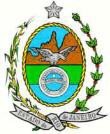 GOVERNO DO ESTADO DO RIO DE JANEIRO SECRETARIA DE ESTADO DO AMBIENTE – SEA INSTITUTO ESTADUAL DO AMBIENTE - INEAREQUERIMENTOIMPLANTAÇÃO, MANEJO E EXPLORAÇÃO DE SISTEMA AGROFLORESTAL E POUSIONestes Termos, pede deferimento.Rio de Janeiro,	de	de  	Assinatura do Requerente1. DADOS DO REQUERENTE1. DADOS DO REQUERENTE1. DADOS DO REQUERENTE1. DADOS DO REQUERENTE1. DADOS DO REQUERENTE1. DADOS DO REQUERENTE1. DADOS DO REQUERENTE1.1. Nome ou Razão Social1.1. Nome ou Razão Social1.1. Nome ou Razão Social1.1. Nome ou Razão Social1.1. Nome ou Razão Social1.1. Nome ou Razão Social1.1. Nome ou Razão Social1.2. Endereço1.2. Endereço1.2. Endereço1.2. Endereço1.2. Endereço1.2. Endereço1.2. Endereço1.3. Município1.4. CPF/CNPJ1.4. CPF/CNPJ1.4. CPF/CNPJ1.4. CPF/CNPJ1.5. Inscrição Estadual1.5. Inscrição Estadual2. REPRESENTANTE (S) LEGAL(IS) em caso de pessoa jurídica2. REPRESENTANTE (S) LEGAL(IS) em caso de pessoa jurídica2. REPRESENTANTE (S) LEGAL(IS) em caso de pessoa jurídica2. REPRESENTANTE (S) LEGAL(IS) em caso de pessoa jurídica2. REPRESENTANTE (S) LEGAL(IS) em caso de pessoa jurídica2. REPRESENTANTE (S) LEGAL(IS) em caso de pessoa jurídica2. REPRESENTANTE (S) LEGAL(IS) em caso de pessoa jurídica2.1. Nome2.1. Nome2.1. Nome2.1. Nome2.2. CPF2.2. CPF2.2. CPF3. CONTATO3. CONTATO3. CONTATO3. CONTATO3. CONTATO3. CONTATO3. CONTATO3.1. Nome3.1. Nome3.1. Nome3.1. Nome3.2. CPF3.2. CPF3.2. CPF3.3. Endereço para correspondência (logradouro, bairro, distrito, município e CEP3.3. Endereço para correspondência (logradouro, bairro, distrito, município e CEP3.3. Endereço para correspondência (logradouro, bairro, distrito, município e CEP3.3. Endereço para correspondência (logradouro, bairro, distrito, município e CEP3.3. Endereço para correspondência (logradouro, bairro, distrito, município e CEP3.3. Endereço para correspondência (logradouro, bairro, distrito, município e CEP3.3. Endereço para correspondência (logradouro, bairro, distrito, município e CEP3.4. Telefone(s)3.4. Telefone(s)3.4. Telefone(s)3.4. Telefone(s)3.5. Correio eletrônico3.5. Correio eletrônico3.5. Correio eletrônico4. DADOS DA PROPRIEDADE (somente para projetos individuais)4. DADOS DA PROPRIEDADE (somente para projetos individuais)4. DADOS DA PROPRIEDADE (somente para projetos individuais)4. DADOS DA PROPRIEDADE (somente para projetos individuais)4. DADOS DA PROPRIEDADE (somente para projetos individuais)4. DADOS DA PROPRIEDADE (somente para projetos individuais)4. DADOS DA PROPRIEDADE (somente para projetos individuais)4.1. Nome da propriedade4.1. Nome da propriedade4.1. Nome da propriedade4.1. Nome da propriedade4.1. Nome da propriedade4.1. Nome da propriedade4.2. Nº no INCRA4.3. Nº do RGI4.3. Nº do RGI4.4. Cartório/Livro/Folhas4.4. Cartório/Livro/Folhas4.4. Cartório/Livro/Folhas4.4. Cartório/Livro/Folhas4.4. Cartório/Livro/Folhas4.5. Endereço4.5. Endereço4.5. Endereço4.5. Endereço4.6. Bairro/Localidade4.6. Bairro/Localidade4.6. Bairro/Localidade4.7. Município4.7. Município4.7. Município4.7. Município4.8. CEP4.8. CEP4.8. CEP4.9. Área total da propriedade (hectares)4.9. Área total da propriedade (hectares)4.9. Área total da propriedade (hectares)4.10. Área objeto deste requerimento (hectares)4.10. Área objeto deste requerimento (hectares)4.10. Área objeto deste requerimento (hectares)4.10. Área objeto deste requerimento (hectares)4.11.	Coordenadas	da	entrada	da propriedade4.11.	Coordenadas	da	entrada	da propriedade4.11.	Coordenadas	da	entrada	da propriedadeN:                                           E:N:                                           E:N:                                           E:N:                                           E:4.12. Número de inscrição do imóvel no CAR:4.12. Número de inscrição do imóvel no CAR:4.12. Número de inscrição do imóvel no CAR:4.12. Número de inscrição do imóvel no CAR:4.12. Número de inscrição do imóvel no CAR:4.12. Número de inscrição do imóvel no CAR:4.12. Número de inscrição do imóvel no CAR:5. DADOS DO PROJETO (somente para projetos coletivos)5. DADOS DO PROJETO (somente para projetos coletivos)5. DADOS DO PROJETO (somente para projetos coletivos)5. DADOS DO PROJETO (somente para projetos coletivos)5. DADOS DO PROJETO (somente para projetos coletivos)5. DADOS DO PROJETO (somente para projetos coletivos)5. DADOS DO PROJETO (somente para projetos coletivos)5.1. Nome do projeto5.1. Nome do projeto5.1. Nome do projeto5.1. Nome do projeto5.1. Nome do projeto5.1. Nome do projeto5.1. Nome do projeto5.2. Região de atuação do projeto (município / microbacia / comunidade)5.2. Região de atuação do projeto (município / microbacia / comunidade)5.2. Região de atuação do projeto (município / microbacia / comunidade)5.3. Quantidade de agricultores envolvidos5.3. Quantidade de agricultores envolvidos5.3. Quantidade de agricultores envolvidos5.3. Quantidade de agricultores envolvidos5.4. Área total do projeto5.4. Área total do projeto5.4. Área total do projeto5.5. Técnico responsável/qualificação profissional5.5. Técnico responsável/qualificação profissional5.5. Técnico responsável/qualificação profissional5.5. Técnico responsável/qualificação profissionalSenhor(a) PresidenteO Abaixo assinado vem requerer a Vossa Senhoria:O Abaixo assinado vem requerer a Vossa Senhoria:(     ) Comunicação de implantação e manejo de SAF (área comum não protegida)(     ) Comunicação de implantação e manejo de SAF (área comum não protegida)(	) Autorização para implantação, manejo e exploração de Sistema AgroflorestalEnquadramento da área de SAF:(	) Autorização para implantação, manejo e exploração de Sistema Agroflorestal(	) APP(	) Autorização para implantação, manejo e exploração de Sistema Agroflorestal(	) Reserva Legal(	) Autorização para implantação, manejo e exploração de Sistema Agroflorestal(	) Outras áreas protegidas (       ) Autorização para realização de pousioO O processo será aberto somente com toda documentação necessária à análise, conforme listagem constante na página do INEA www.inea.rj.gov.brO O processo será aberto somente com toda documentação necessária à análise, conforme listagem constante na página do INEA www.inea.rj.gov.br